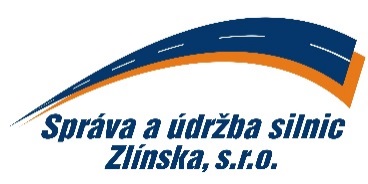 objednávka číslo: OV-154/2018ze dne: 15.5.2018   Odběratel:		   Správa a údržba silnic Zlínska, s.r.o.   K Majáku 5001   760 01 Zlín   IČ: 26913453        	DIČ: CZ26913453   Bankovní spojení:  	UniCredit Bank   Číslo účtu:               	XXXXXXX	Tel.:  		XXXXXXXDodavatel:TAŠ-STAPPA beton, spol. s r.o.Zálešná III 2616760 01 ZlínIČ: 25593625Pol.MnožstvíNázevNázevCena za m.j.bez DPH1.300 tObjednáváme u Vás:Kamenivo DK 4/8Objednáváme u Vás:Kamenivo DK 4/8XX,00KčPotvrzení odběratele (razítko a podpis):                  Ing. Michal Hanačík                       jednatel společnostiPotvrzení odběratele (razítko a podpis):                  Ing. Michal Hanačík                       jednatel společnostiPotvrzení odběratele (razítko a podpis):                  Ing. Michal Hanačík                       jednatel společnostiPotvrzení dodavatele (*):Převzal a souhlasí (jméno, podpis, razítko):Potvrzení dodavatele (*):Převzal a souhlasí (jméno, podpis, razítko):Potvrzení odběratele (razítko a podpis):                  Ing. Michal Hanačík                       jednatel společnostiPotvrzení odběratele (razítko a podpis):                  Ing. Michal Hanačík                       jednatel společnostiPotvrzení odběratele (razítko a podpis):                  Ing. Michal Hanačík                       jednatel společnostiVyřizuje:(jméno hůlkovým písmem)                                      Tel.:Vyřizuje:(jméno hůlkovým písmem)                                      Tel.: